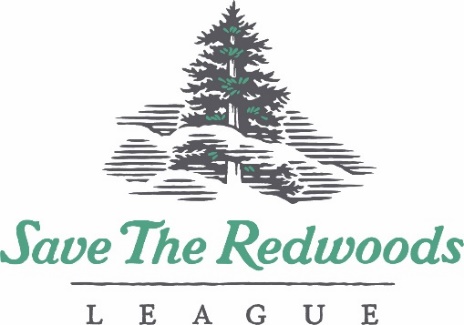 Transportation Grant Application Form 2023-2024  Organization Information:Project Description: Please provide a short description of the field trip/project including objectives and need for grant funding. Character limit: 400Project Timeline:Field Trip Location(s):Funding Request: (limit of $500/class)** If selected to receive a transportation grant, your organization will need to provide a current W-9 and a Direct Deposit Form (provided by the League). School/Organization:Teacher/Project Lead (gender pronouns):  Address:  Phone: Email:Grade Level:Number of participants:Description of students serving including relevant ethic, socioeconomic information and percentage of students on the reduced-price school lunch program (where relevant):